  ПО ВОПРОСАМ НЕЗАКОННЫХ СБОРОВ ДЕНЕЖНЫХ СРЕДСТВ В МБДОУ Д/С № 17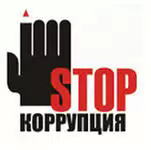 ВЫ МОЖЕТЕ ОБРАТИТЬСЯ  К РУКОВОДИТЕЛЮ УЧРЕЖДЕНИЯ – ЗАВЕДУЮЩЕМУ,САЛТЫКОВОЙ МАРИНЕ ТИМОФЕЕВНЕВРЕМЯ ПРИЕМА С 8.00 ДО 17.00 (ВЫХОДНОЙ – СУББОТА И ВОСКРЕСЕНЬЕ)ПОСТОЯННО ДЕЙСТВУЮЩАЯ «ГОРЯЧАЯ ЛИНИЯ»ДЕТСКИЙ САД – 8 (86160) 3-06-53, СОТ. 8-918-139-33-82АДРЕС ЭЛЕКТРОННОЙ ПОЧТЫ: gul-mdou17@yandex.ruУПРАВЛЕНИЕ ОБРАЗОВАНИЯ АДМИНИСТРАЦИИ МУНИЦИПАЛЬНОГО ОБРАЗОВАНИЯ ГУЛЬКЕВИЧСКИЙ РАЙОН – 8 (86160) 3-27-78АДМИНИСТРАЦИЯ МУНИЦИПАЛЬНОГО ОБРАЗОВАНИЯ ГУЛЬКЕВИЧСКИЙ РАЙОН (ОБЩЕСТВЕННАЯ ПРИЕМНАЯ) – 8 (86160)  5-18-86 ПРОКУРАТУРАКРАСНОДАРСКОГО КРАЯ  -   www.prokuratura-krasnodar.ru  8 (861) 262-98-02 АДМИНИСТРАЦИЯ КРАСНОДАРСКОГО КРАЯ   8 (861) 262-05-55ГУ МВД РОССИИ ПО КРАСНОДАРСКОМУ КРАЮ  8 (861) 224-58-48